РЕШЕНИЕ                                                                               ЧЕЧИМот 04.09. 2021 г.                                                                               № 28-1с. Онгудай     В соответствии со статьями 92-95, 98-106, 109, 109.1 Жилищного кодекса Российской Федерации, статьями 16, 35 Федерального Закона от 06.10.2003 № 131-ФЗ «Об общих принципах организации местного самоуправления в Российской Федерации», Постановлением Правительства Российской Федерации от 26.01.2006 № 42 «Об утверждении правил отнесения жилого помещения к специализированному жилищному фонду и типовых договоров найма специализированных жилых помещений», Уставом муниципального образования «Онгудайский район», Совет депутатов района (аймака)                                              РЕШИЛ:   Создать   специализированный    жилищный    фонд      муниципальногообразования «Онгудайский район».   Утвердить       Порядок       предоставления        жилых           помещений специализированного жилищного фонда муниципального образования «Онгудайский район» согласно приложению 1 к настоящему решению. 3.  Утвердить перечень категорий граждан, которым предоставляется служебные жилые помещения специализированного жилищного фонда муниципального образования «Онгудайский район» согласно приложению 2 к настоящему решению. 4.    Решение вступает в силу с момента опубликования в районной газете «Ажуда».5.   Контроль за  исполнением данного решения возложить на  постоянную комиссию по земельным и имущественным отношениям, природопользованию и градостроительству.Глава района (аймака)					                           Э. М. ТекеновПриложение 1  к решению сессииСовета депутатов района (аймака) МО «Онгудайский район»от «04» сентября 2021 года  №28-1 П О Р Я Д О Кпредоставления жилых помещений специализированного жилищного фонда муниципального образования «Онгудайский район»Общие положения1.1. Настоящий Порядок предоставления жилых помещений специализированного жилищного фонда муниципального образования «Онгудайский район» (далее – порядок) регулирует правоотношения, возникающие при предоставлении жилых помещений муниципального специализированного жилищного фонда на территории муниципального образования «Онгудайский район» (далее - муниципальное образование). 1.2. В рамках настоящего порядка к жилым помещениям специализированного жилищного фонда муниципального образования относятся: а) служебные жилые помещения; б) жилые помещения в общежитиях; в) жилые помещения маневренного фонда.1.3. Использование жилого помещения в качестве специализированного жилого помещения допускается только после отнесения такого помещения к специализированному жилищному фонду. Включение жилого помещения в специализированный жилищный фонд с отнесением такого помещения к определенному виду специализированных жилых помещений и исключение жилого помещения из указанного фонда осуществляется на основании постановления главы района (аймака) муниципального образования «Онгудайский район»  (далее - постановление главы района (аймака)). 1.4. Жилые помещения муниципального специализированного жилищного фонда предоставляются в соответствии с требованиями Жилищного кодекса Российской Федерации, на основании постановления главы района (аймака), с предварительной проверкой материалов и подготовкой проекта постановления главы района (аймака) отделом строительства, архитектуры, земельных и имущественных отношений администрации района (аймака) муниципального образования «Онгудайский район» (далее - отдел строительства, архитектуры, земельных и имущественных отношений). 1.5. На основании постановления главы района (аймака) о предоставлении жилого помещения специализированного жилищного фонда администрация района (аймака) (действующее от ее имени уполномоченное лицо (далее - Наймодатель) заключает с гражданином договор найма специализированного жилого помещения. Основанием для вселения граждан в специализированное жилое помещение являются: а) договор найма служебного жилого помещения — при вселении в служебные жилые помещения; б) договор найма жилого помещения в общежитии — при вселении в жилые помещения в общежитии; в) договор найма жилого помещения маневренного фонда — при вселении в жилые помещения маневренного фонда.Договор найма специализированного жилого помещения является основанием для вселения гражданина в специализированное жилое помещение. Формы типового договора найма специализированного жилого помещения утверждены Постановлением Правительства Российской Федерации от 26.01.2006 № 42 «Об утверждении правил отнесения жилого помещения к специализированному жилищному фонду и типовых договоров найма специализированных жилых помещений» 1.6. К пользованию специализированным жилым помещением применяются правила, установленные федеральным законодательством и настоящим порядком. Наниматель специализированного жилого помещения не вправе осуществлять обмен занимаемого жилого помещения, а также передавать его в поднаем, указанные жилые помещения не подлежат отчуждению. 1.7. Гражданин, проживающий в специализированном жилом помещении, обязан вносить плату за жилое помещение, за содержание и ремонт жилого помещения, и коммунальные услуги в порядке и на условиях, определенных федеральным законодательством, правовыми актами Республики Алтай, муниципального образования «Онгудайский район», настоящим Порядком и договором найма специализированного жилого помещения. 1.8. К жилым помещениям специализированного жилищного фонда относятся жилые дома, квартиры, комнаты. 2. Порядок предоставления служебных жилых помещений2.1. Служебные жилые помещения предназначены для проживания граждан, не обеспеченных жилыми помещениями на территории муниципального образования, в связи с характером их трудовых отношений: - с органом местного самоуправления; - с муниципальным учреждением; - в связи с избранием лица на выборные должности в органы местного самоуправления, работающие на постоянной основе;- сотрудники, замещающие должности участковых уполномоченных полиции Отделения МВД России по Онгудайскому району, на период выполнения сотрудниками обязанностей по указанным должностям.2.2. Для рассмотрения вопроса о предоставлении служебного жилого помещения заинтересованное лицо представляет в отдел строительства, архитектуры, земельных и имущественных отношений следующие документы: - заявление о предоставлении служебного жилого помещения: - документ, удостоверяющий личность гражданина и всех членов семьи; - ходатайство с места работы о предоставлении служебного жилого помещения из специализированного жилищного фонда; - справку о регистрации по форме № 9; - справка из органа, осуществляющего государственную регистрацию прав на недвижимое имущество и сделок с ним, о наличии (отсутствии) у заявителя и членов его семьи жилых помещений на территории муниципального образования (при согласии заявителя). 2.3. Отдел строительства, архитектуры, земельных и имущественных отношений после получения документов, указанных в пункте 2.2 настоящего порядка, осуществляет их проверку на предмет соответствия требованиям действующего жилищного законодательства и настоящего порядка. Установив, что представленные заявителем документы соответствуют указанным требованиям, отдел строительства, архитектуры, земельных и имущественных отношений готовит проект постановления о предоставлении служебного жилого помещения, при наличии свободных специализированных жилых помещений в составе муниципального жилищного фонда. Постановление  о предоставлении специализированного жилого помещения является основанием для заключения Наймодателем договора найма специализированного жилого помещения с гражданином в соответствии с требованиями Жилищного кодекса Российской Федерации. 2.4. Жилые служебные помещения предоставляются согласно утвержденному Перечню категорий граждан, которым может быть предоставлено служебное жилое помещение. 3. Порядок предоставления жилых помещений в общежитиях муниципального специализированного жилищного фонда3.1. Жилые помещения в общежитиях предоставляются гражданам, не обеспеченным жилыми помещениями на территории муниципального образования, из расчета не менее шести квадратных метров жилой площади на одного человека (жилое помещение может превышать указанную норму, если оно представляет собой одну комнату) при наличии свободных жилых помещений в общежитиях муниципального жилищного фонда. Дополнительная жилая площадь в общежитиях (в виде отдельной комнаты) предоставляется для вселения граждан, страдающих одной из тяжелых форм хронических заболеваний, перечень которых устанавливается Правительством Российской Федерации. 3.2. Для рассмотрения вопроса о предоставлении жилого помещения в общежитии заинтересованное лицо представляет в отдел строительства, архитектуры, земельных и имущественных отношений следующие документы: - заявление  о предоставлении жилого помещения в общежитии; - документ, удостоверяющий личность гражданина и всех членов семьи; - справку о регистрации по форме № 9; - справка из органа, осуществляющего государственную регистрацию прав на недвижимое имущество и сделок с ним, о наличии (отсутствии) у заявителя и членов его семьи жилых помещений на территории муниципального образования (при согласии заявителя). 3.3. Отдел строительства, архитектуры, земельных и имущественных отношений после получения документов, указанных в пункте 3.2 настоящего порядка, осуществляет их проверку на предмет соответствия требованиям действующего жилищного законодательства и настоящего порядка. Установив, что представленные заявителем документы соответствуют указанным требованиям, отдел строительства, архитектуры, земельных и имущественных отношений готовит проект постановления  о предоставлении жилого помещения в общежитии. Постановление о предоставлении жилого помещения в общежитии является основанием для заключения Наймодателем договора найма жилого помещения в общежитии с гражданином в соответствии с требованиями Жилищного кодекса Российской Федерации. 4. Порядок предоставления жилых помещений маневренного фонда4.1. Жилые помещения маневренного фонда предоставляются гражданам для временного проживания по основаниям, установленным статьями 95, 106 Жилищного кодекса Российской Федерации,  при наличии свободных жилых помещений в составе маневренного фонда: - в связи с капитальным ремонтом или реконструкцией дома, в котором находятся жилые помещения, занимаемые ими по договорам социального найма; - в связи с утратой жилого помещения в результате обращения взыскания на эти жилые помещения, приобретенные за счет кредита банка или иной кредитной организации либо средств целевого займа, предоставленного юридическим лицом на приобретение жилого помещения, и заложенные в обеспечение возврата кредита или целевого займа, если на момент обращения взыскания такие жилые помещения являются для них единственными; - если единственное жилое помещение стало непригодным для проживания в результате чрезвычайных обстоятельств; - в иных случаях, предусмотренных законодательством, в том числе для временного проживания граждан, занимающих по договору социального найма жилые помещения муниципального жилищного фонда, до предоставления им жилого помещения меньшего размера, взамен занимаемого жилого помещения (часть 1 статьи 81 Жилищного кодекса Российской Федерации). 4.2. Периоды, на которые может быть заключен договор найма жилого помещения маневренного фонда, определяются в соответствии с требованиями статьи 106 Жилищного кодекса Российской Федерации и в иных случаях, установленных законодательством. Истечение периода, на который был заключен договор найма жилого помещения маневренного фонда, является основанием для прекращения данного договора. 4.3. Для рассмотрения вопроса о предоставлении жилого помещения маневренного фонда заинтересованное лицо представляет в отдел строительства, архитектуры, земельных и имущественных отношений следующие документы: - заявление  о предоставлении жилого помещения маневренного фонда: - документ, удостоверяющий личность гражданина и всех членов семьи; - разрешение на капитальный ремонт или реконструкцию дома, в котором находится жилое помещение муниципального жилищного фонда, занимаемое им по договору социального найма (в зависимости от основания предоставления); - решение суда об обращении взыскания на жилое помещение, заложенное в обеспечение возврата кредита или целевого займа на приобретение жилого помещения, соглашение об удовлетворении требований между залогодержателем и залогодателем (в зависимости от основания предоставления); - протокол о результатах публичных торгов (повторных публичных торгов), о результатах аукционов, договор купли-продажи (в зависимости от основания предоставления); - постановление администрации о признании жилого помещения непригодным для проживания (в зависимости от основания предоставления);- справку о регистрации по форме № 9; - справка из органа, осуществляющего государственную регистрацию прав на недвижимое имущество и сделок с ним, о наличии (отсутствии) у заявителя и членов его семьи жилых помещений на территории муниципального образования (при согласии заявителя). 4.4. Отдел строительства, архитектуры, земельных и имущественных отношений после получения документов, указанных в пункте 4.3 настоящего порядка, осуществляет их проверку на предмет соответствия требованиям действующего жилищного законодательства и настоящего порядка. Установив, что представленные заявителем документы соответствуют указанным требованиям, отдел строительства, архитектуры, земельных  и имущественных отношений готовит проект постановления  о предоставлении жилого помещения маневренного фонда. Постановление  о предоставлении жилого помещения маневренного фонда является основанием для заключения Наймодателем договора найма жилого помещения маневренного фонда с гражданином в соответствии с требованиями Жилищного кодекса Российской Федерации. Приложение 2  к решению сессииСовета депутатов района (аймака) МО «Онгудайский район»от «04» сентября 2021 года  №28-1ПЕРЕЧЕНЬкатегорий граждан, которым предоставляются служебные жилые помещения  специализированного жилищного фонда муниципального образования «Онгудайский район»1. Муниципальные служащие Совета депутатов района (аймака) муниципального образования «Онгудайский район», занимающие высшие, главные и ведущие должности муниципальной службы. 2. Муниципальные служащие Администрации района (аймака) муниципального образования «Онгудайский район», занимающие высшие, главные и ведущие должности муниципальной службы. 3.    Муниципальные служащие Контрольно-счетной палаты муниципального образования «Онгудайский район», занимающие высшие, главные и ведущие должности муниципальной службы. 4.   Работникам муниципальных учреждений муниципального образования «Онгудайский район»: - педагогические работники; - воспитатели дошкольных учреждений; - специалисты в области культуры, искусства и спорта. 5.  Сотрудники, замещающие должности участковых уполномоченных полиции Отделения МВД России по Онгудайскому району, на период выполнения сотрудниками обязанностей по указанным должностям.РОССИЙСКАЯ ФЕДЕРАЦИЯРЕСПУБЛИКА АЛТАЙМУНИЦИПАЛЬНОЕ ОБРАЗОВАНИЕ«ОНГУДАЙСКИЙ РАЙОН»СОВЕТ ДЕПУТАТОВ РАЙОНА (АЙМАКА)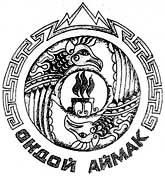 РОССИЯ ФЕДЕРАЦИЯЗЫАЛТАЙ РЕСПУБЛИКАМУНИЦИПАЛ ТОЗОЛМО«ОНДОЙ АЙМАК»АЙМАКТЫН ДЕПУТАТТАРСОВЕДИРОССИЯ ФЕДЕРАЦИЯЗЫАЛТАЙ РЕСПУБЛИКАМУНИЦИПАЛ ТОЗОЛМО«ОНДОЙ АЙМАК»АЙМАКТЫН ДЕПУТАТТАРСОВЕДИДВАДЦАТЬ ВОСЬМАЯ ОЧЕРЕДНАЯ СЕССИЯ ЧЕТВЕРТОГО СОЗЫВАДВАДЦАТЬ ВОСЬМАЯ ОЧЕРЕДНАЯ СЕССИЯ ЧЕТВЕРТОГО СОЗЫВАДВАДЦАТЬ ВОСЬМАЯ ОЧЕРЕДНАЯ СЕССИЯ ЧЕТВЕРТОГО СОЗЫВАО создании специализированного жилищного фонда муниципального образования «Онгудайский район» 